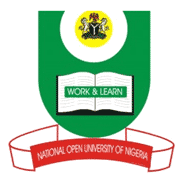 NATIONAL OPEN UNIVERSITY OF NIGERIA14-16 AHMADU BELLO WAY, VICTORIA ISLAND LAGOS            MARCH/APRIL 2016 EXAMINATION			             SCHOOL OF MANAGEMENT SCIENCESCourse Code:     BUS 847	                                                                Credit Unit:2Course Title:      Global Economic EnvironmentTime Allowed:    2 HoursInstructions:       1. Attempt question number one (1) and any other (3) questions.                              2. Question number 1 carries 25 marks, while the other three (3) questions                                             carry 15 marks each.                              3. Present all your points in coherent and orderly mannerQuestion One(a) Enumerate and discuss briefly the three basic models of international trade.(15 Marks)(b) From your point of view, what would be your explanation of the possible implications of a country’s deviation from the prescriptions of the three basic models of international trade?(10 Marks)Question Two(a) Discuss your understanding of tariff as a trade restriction measure(5 Marks)(b) Explain the reasons for the use of tariffs and trade barriers in international trade.(10 Marks)Question Three(a) Enumerate and discuss the major functions of the World Trade Organisation (WTO)  (8 Marks)(b) List and discuss briefly the substantive agreements of the World Trade Organisation   (7 Marks)Question Four(a) Explain the major reasons for the call for New International Economic Order (NIEO)  (6 Marks)(b) Enumerate and discuss the measures adopted by the New International Economic Order for improving the terms of trade of the Less Developed Countries (LDCs)   (9 Marks)Question Five(a) List and explain the instruments for the distribution of wealth in the global context (8 Marks)(b) Enumerate and discuss briefly the problems associated with the wealth distribution policies of the “Global Powers” (7 Marks)Question Six(a) Briefly explain your understanding of the global financial crisis   (5 Marks)(b) Identify and discuss five major types of global financial crisis   (10 Marks)